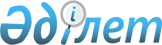 О признании утратившим силу постановления акимата города Петропавловска от 13 апреля 2016 года № 729 "Об определении специально отведенных мест для осуществления выездной торговли на территории города Петропавловска"Постановление акимата города Петропавловска Северо-Казахстанской области от 14 мая 2018 года № 672. Зарегистрировано Департаментом юстиции Северо-Казахстанской области 18 мая 2018 № 4728
      В соответствии с подпунктом 4) пункта 2 статьи 46 Закона Республики Казахстан "О правовых актах" от 6 апреля 2016 года акимат города Петропавловска ПОСТАНОВЛЯЕТ:
      1. Признать утратившим силу постановление акимата города Петропавловска от 13 апреля 2016 года № 729 "Об определении специально отведенных мест для осуществления выездной торговли на территории города Петропавловска" (зарегистрировано в Реестре государственной регистрации нормативно правовых актов 12 мая 2016 года под № 3734, опубликовано 18 мая 2016 года в информационно-правовой системе "Әділет").
      2. Коммунальному государственному учреждению "Отдел предпринимательства и сельского хозяйства акимата города Петропавловска" обеспечить:
      государственную регистрацию настоящего постановления в территориальном органе юстиции;
      в течение десяти календарных дней со дня государственной регистрации настоящего постановления направление его копии в бумажном и электронном виде на казахском и русском языках в Республиканское государственное предприятие на праве хозяйственного ведения "Республиканский центр правовой информации" для официального опубликования и включения в Эталонный контрольный банк нормативных правовых актов Республики Казахстан;
      размещение настоящего постановления на интернет-ресурсе акимата города Петропавловска после его официального опубликования.
      3. Контроль за исполнением настоящего постановления возложить на заместителя акима города, курирующего данную сферу.
      4. Настоящее постановление вводится в действие по истечении десяти календарных дней после дня его первого официального опубликования.
					© 2012. РГП на ПХВ «Институт законодательства и правовой информации Республики Казахстан» Министерства юстиции Республики Казахстан
				
      Аким города Петропавловска 

М. Тасмаганбетов
